台灣教牧關顧協會 -臨床牧關教育Taiwan Pastoral Care Association – Clinical Pastoral Education天主教聖馬爾定醫院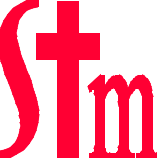 St. Martin De Porres Hospital請您詳細回答以下個人資料，並請以各題分別書寫之：一、完整的人生歷程：1.一生中重大事項 - 對你人際關係的影響和它對人格發展所造成  的變化。2.家族來源 - 目前家庭成員的關係，與你教育過程經歷的成長動  態。二、信仰發展過程：    哪些事項曾經影響你目前的靈修生活經驗與關係。三、曾經協助某人或事件的過程經驗    危機情況 - 你對事項評估，過程如何處理？四、我預期在十週的CPE課程中，會面臨的壓力與挑戰。五、我的具體學習目標六、目前你個人及專業的學習目標，及後續的訓練更能幫助你達成    那些目標。七、你目前與天主/上帝的關係如何？你盼望在這十週當中達到什    麼樣的程度？